Yurisan Aline Hasselein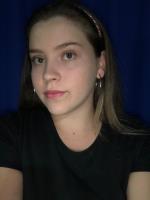  Bachiller en informática http://hasseleinali.MiCVweb.comObjetivo Profesional[ Escribir Objetivo profesional ]ExperienciaAnexo  MM  3/2020-11/2020-- Selecciona -- ((Seleccionar)) Santa Rita (Misiones) Atención al público, ventas. FormaciónBachiller en informática  12/2019BUP / COU (Bachillerato) / Secundaria . Informática y nuevas tecnologías Bachillerato Orientado Provincial N°40. Santa Rita HABILIDADES/CAPACIDADESFormación ComplementariaIdiomasInformáticaInformación adicional